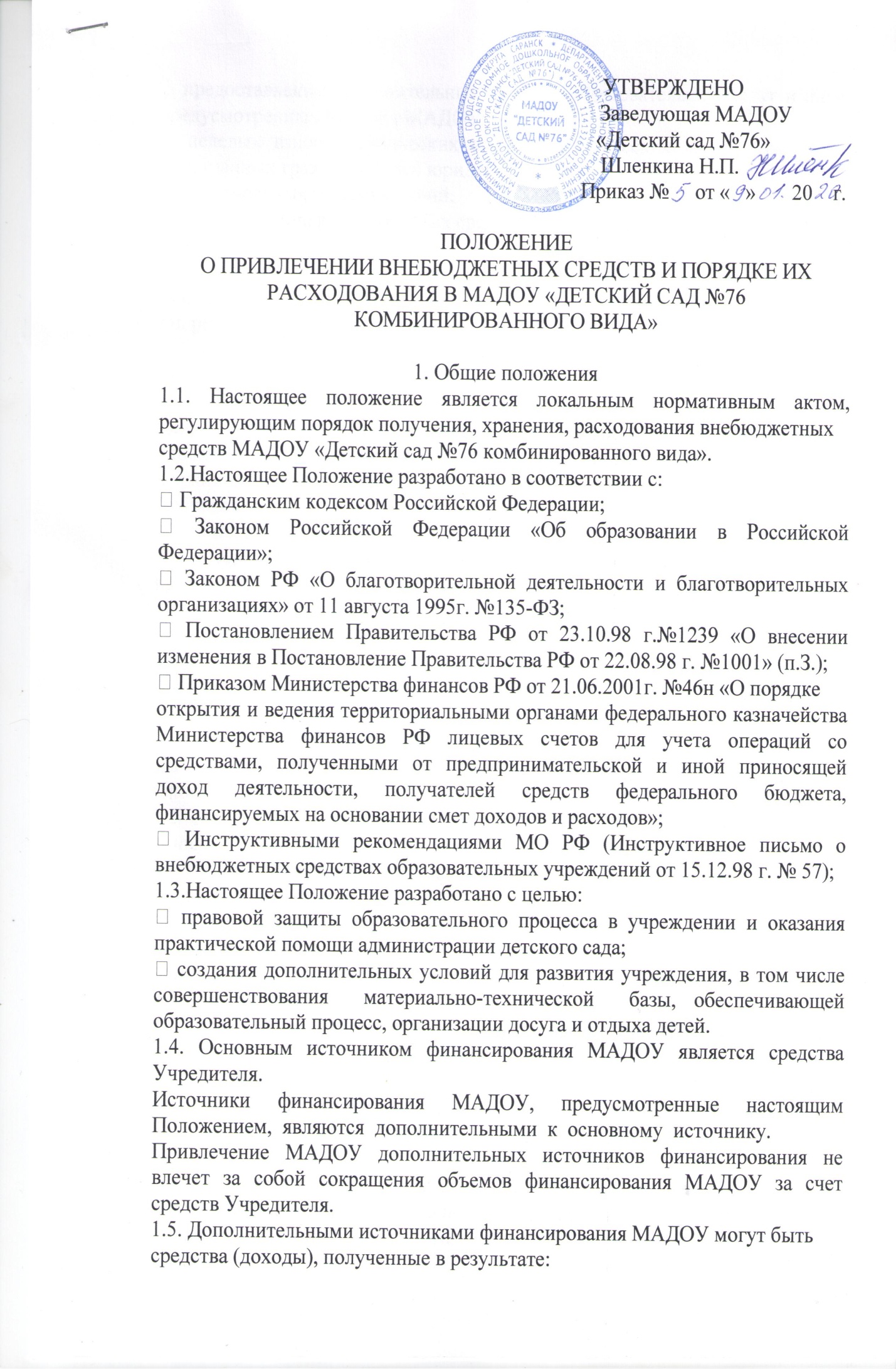  предоставления дополнительных платных образовательных услуг и иных предусмотренных Уставом МАДОУ; целевых взносов физических и (или) юридических лиц, в том числе иностранных граждан и (или) юридических лиц; добровольных пожертвований.1.6. Привлечение внебюджетных средств является правом, а не обязанностьюучреждения.1.7. Основным принципом привлечения дополнительных средств МАДОУ является добровольность их внесения физическими и юридическим лицами, вт.ч. родителями (законными представителями).2. Основные понятияЗаконные представители – родители, усыновители, опекуны, попечители воспитанников.Целевые взносы – добровольная передача юридическими или физическими лицами (в т.ч. законными представителями) денежных средств, которые должны быть использованы по объявленному (целевому) назначению.Добровольное пожертвование – дарение вещи (включая деньги) или права вобщеполезных целях.Жертвователь – юридическое или физическое лицо (в т.ч. законные представители), осуществляющие добровольное пожертвование3. Условия привлечения МАДОУ целевых взносов3.1. Привлечение целевых взносов может иметь своей целью приобретение необходимого МАДОУ имущества, укрепление и развитие материально-технической базы учреждения, охрану жизни и здоровья, обеспечение безопасности детей в период образовательного процесса либо решений иныхзадач, не противоречащих уставной деятельности МАДОУ и законодательству Российской Федерации.3.2. МАДОУ не имеет право самостоятельно по собственной инициативе привлекать целевые взносы законных представителей без их согласия.3.3. Размер целевого взноса определяется каждым из законных представителей самостоятельно.3.4. Решение о внесении целевых взносов в МАДОУ со стороны иных физических и юридических лиц принимается ими самостоятельно с указанием цели реализации средств.3.5. Целевые взносы вносятся на счет МАДОУ.3.6. Распоряжение привлеченными целевыми взносами осуществляет заведующий МАДОУ по объявленному целевому назначению.3.7. Заведующий МАДОУ организует бухгалтерский учет целевых взносов всоответствии с Инструкцией по бюджетному учету, утвержденной приказомМинистерства финансов Российской Федерации от 30.12.2008 №148н.4. Условия привлечения добровольных пожертвований4.1. Добровольные пожертвования МАДОУ могут производиться юридическими и физическими лицами, в том числе законными представителями.4.2.  Добровольные  пожертвования  оформляются  в  соответствии  с действующим законодательством.4.3. Добровольные пожертвования в виде денежных средств вносятся на счет МАДОУ.4.4. Передача иного имущества осуществляется посредством его вручения,символической передачи либо вручения правоустанавливающих документов.4.5. Добровольные пожертвования недвижимого имущества подлежат государственной регистрации в порядке, установленном законодательствомРоссийской Федерации.4.6. В случае если добровольное пожертвование осуществляет юридическоелицо и стоимость пожертвования превышает три тысячи рублей в обязательном  порядке  заключается  договор  пожертвования  (дара  вобщеполезных целях) с актом приема-передачи.4.7. Иное имущество оформляется в обязательном порядке актом приема-передачи и ставится на баланс детского сада в соответствии с существующимзаконодательством.4.8. Денежные средства расходуются в соответствии с утвержденной заведующим детским садом сметой расходов, согласованной с органами самоуправления и учредителем.4.9. Учет добровольных пожертвований ведется в соответствии с Инструкцией по бюджетному учету, утвержденной приказом Министерства финансов Российской Федерации от 30.12.2008 №148н.4.10. К случаям, не урегулированным настоящим разделом Положения, применяются нормы Гражданского кодекса Российской Федерации.5. Порядок расходования внебюджетных средств5.1.  Распорядителем  внебюджетных  средств  является  заведующий учреждением, наделенный правом: утверждения смет доходов и расходов по внебюджетным средствам; взимания доходов и осуществления расходов со счетов на мероприятия, предусмотренные в утвержденных сметах доходов и расходов,5.2. Составление сметы.5.2.1.Смета доходов и расходов по внебюджетным средствам - это документ, определяющий объемы поступлений внебюджетных средств с указанием источников получения и направлений использования этих средств.5.2.2.Проект  сметы  на  предстоящий  финансовый  год  составляет администрация детского сада и согласовывает с Советом учреждения.5.2.3. В  доходную часть сметы включаются суммы доходов на планируемыйгод, а также остатки внебюджетных средств на начало года.5.2.4. В расходную часть сметы включаются суммы расходов, связанные с: оказанием услуг, проведением ремонтных работ или другой деятельности на планируемый год, приобретением средств для мероприятий по охране жизни и здоровья детей, для улучшения образовательно-воспитательного процесса, а также для хозяйственных нужд детского сада.Мероприятия по охране жизни и здоровья детей: приобретение витаминов, препаратов первой медицинской помощи при недостаточном финансировании статьи бюджета.Образовательные и развивающие мероприятия: подготовка и проведение смотров-конкурсов (приобретение ткани на костюмы и их пошив, награждение победителей конкурсов) оформление зала и дошкольных групп, украшение зала к праздникам оформление, обновление, пополнение развивающей среды (игрушки,детская литература, развивающие игры, спортивные атрибуты и т.д.)Расходы на учебные материалы, подписка на методическую литературу Приобретение канцелярских товаров.Хозяйственные мероприятия: приобретение моющих и дезинфицирующих средств для уборки помещений детского сада приобретение необходимых строительных материалов для текущего ремонта учреждения приобретение хозяйственного материала и инструментария закупка сантехники и материала для ремонта сантехники закупка бланков, документации для МАДОУ, канцелярских товаров закупка прочих расходных материалов и предметов снабжения (бумага для печатания, посуда, письменные принадлежности)Укрепление материальной базы: приобретение компьютерной техники и расходных материалов приобретение мебели5.2.5.По решению Совета учреждения допускается перераспределение процентного  отношения  расходов  по  направлениям  использования внебюджетных средств.5.2.6.Сумма расходов не должна превышать в смете суммы доходов.5.2.7.В случае, когда доходы превышают расходы вследствие того, что этидоходы поступают в текущем бюджетном году, это превышение отражается всмете как остаток на конец года.5.2.8. К проекту сметы прилагаются:а) расчеты источников доходов по соответствующим видам внебюджетныхсредств;б) расчеты расходов по каждой статье.5.3. Рассмотрение, утверждение и регистрация сметы.5.3.1.Проект сметы доходов и расходов внебюджетных средств на предстоящий финансовый год, администрация МАДОУ представляет на рассмотрение Совета учреждения.5.3.2. Совет учреждения рассматривает представленный проект сметы в следующих аспектах: законность образования внебюджетных средств; полнота и правильность расчета доходов по видам внебюджетных средств; обоснованность расходов.5.3.3. Смету утверждает заведующий детским садом, согласовывает председатель Совета учреждения.6. Исполнение сметы.6.1. Внебюджетные средства вносятся на банковский счет МАДОУ.6.2. Остатки неиспользованных средств по состоянию на 31 декабря текущего года на  счетах  являются  переходящими, с  правом использования в следующем году.6.3. Доходы, поступившие в течение года, дополнительно к суммам, предусмотренным в смете, могут быть использованы после осуществления вустановленном порядке соответствующих изменений в смете.6.4. Общественный контроль исполнения смет доходов и расходов внебюджетных средств учреждения осуществляет Совет учреждения и общеесобрание родителей не реже 2-х раз в год.7. Контроль за соблюдением законности привлечения дополнительных внебюджетных средств7.1. Контроль за соблюдением законности привлечения внебюджетных средств МАДОУ осуществляется учредителем.7.2. Заведующий МАДОУ обязан отчитываться перед учредителем и законными представителями о поступлении, бухгалтерском учете и расходовании средств, полученных от внебюджетных источников финансирования по формам отчетности, установленным Инструкцией по бюджетному учету, утвержденной приказом Министерства финансов Российской Федерации от 30.12.2008 №148н.8. Заключительные положения8.1. Наличие в МАДОУ «Детский сад №76 комбинированного вида» внебюджетных средств для выполнения своих функций не влечет за собой снижения нормативов и (или) абсолютных размеров его финансирования за счет средств учредителя.8.2. Бухгалтерский учет внебюджетных средств осуществляется в соответствии с нормативно-правовыми документами Министерства финансов РФ.8.3. В настоящее положение по мере необходимости, выхода указаний, рекомендаций вышестоящих органов могут вноситься изменения и дополнения, утверждаемые заведующим детским садом и согласовываемые сСоветом учреждения.